Violent Crime Rate: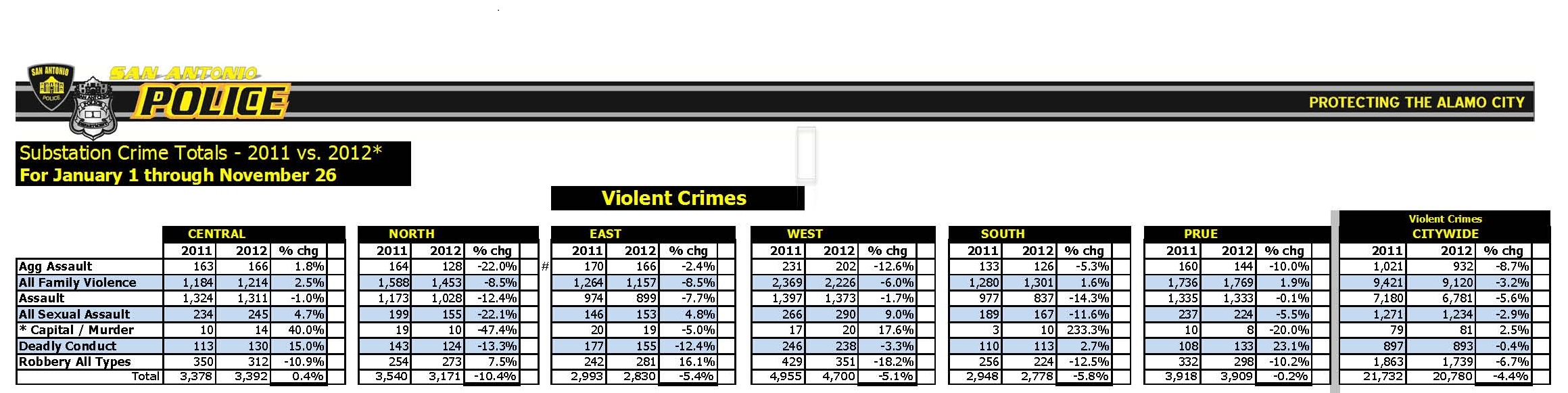 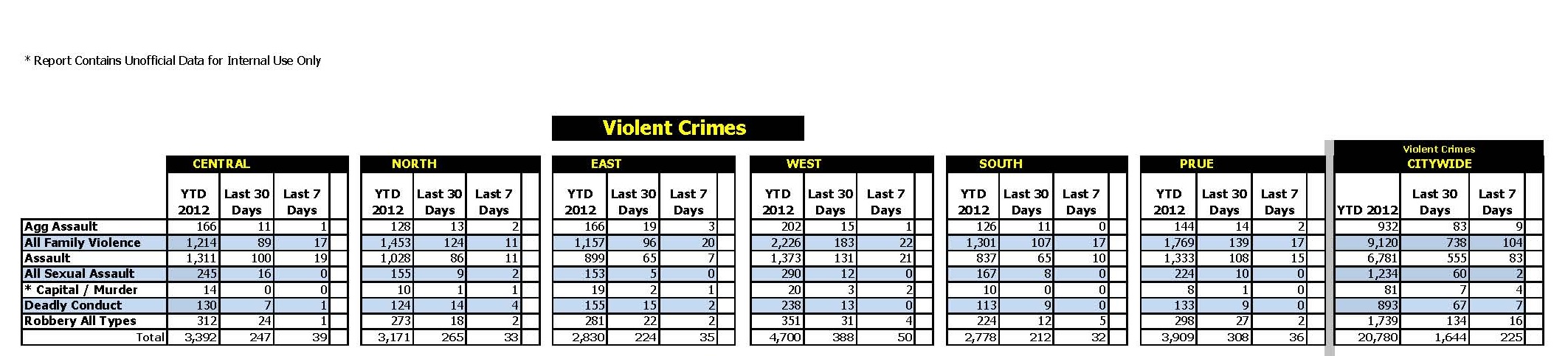 Data Source:  Federal Bureau Of InvestigationsData Source:  San Antonio Police Department Strategic Intelligence and Analytics, Data Source:  San Antonio Police Department Strategic Intelligence and Analytics, Data Source:  San Antonio Police Department Strategic Intelligence and Analytics, Data Source:  San Antonio Police Department Strategic Intelligence and Analytics, Link:  sanantonio.govOffenses Known to Law Enforcement - Violent Crime by City (Bexar County) 2011Offenses Known to Law Enforcement - Violent Crime by City (Bexar County) 2011Offenses Known to Law Enforcement - Violent Crime by City (Bexar County) 2011Offenses Known to Law Enforcement - Violent Crime by City (Bexar County) 2011Offenses Known to Law Enforcement - Violent Crime by City (Bexar County) 2011Offenses Known to Law Enforcement - Violent Crime by City (Bexar County) 2011Offenses Known to Law Enforcement - Violent Crime by City (Bexar County) 2011Offenses Known to Law Enforcement - Violent Crime by City (Bexar County) 2011Offenses Known to Law Enforcement - Violent Crime by City (Bexar County) 2011Offenses Known to Law Enforcement - Violent Crime by City (Bexar County) 2011City  Population  PopulationViolent CrimeMurder and non-negligent manslaughterMurder and non-negligent manslaughterForcible RapeRobberyRobberyAggravated AssaultAlamo HeightsAlamo Heights7,1794011211Balcones HeightsBalcones Heights3,0032701191717Castle HillsCastle Hills4,2036000600ConverseConverse18,5813203392020Fair Oaks RanchFair Oaks Ranch6,1123100022HelotesHelotes7,4954011033Hill Country VillageHill Country Village1,0060000000Hollywood ParkHollywood Park3,1261000011KirbyKirby8,1683500072828Leon ValleyLeon Valley10,365250441299Live OakLive Oak13,4072908861515Olmos ParkOlmos Park2,2840000000San AntonioSan Antonio1,355,3397,038894924921,7854,6724,672SelmaSelma5,6575000233Shavano ParkShavano Park3,0992100011SomersetSomerset1,6650000000Terrell HillsTerrell Hills4,9813000122Universal CityUniversal City18,92053011124040WindcrestWindcrest5,47717022788